Guide to help patient download ZoomTrouble shooting:Questions or feedback on this tool? Please submit here: http://tiny.ucsf.edu/telemedsurveySTEP 1: Check patient Zoom download statusSTEP 1: Check patient Zoom download statusSTEP 2: Help to start usingSTATUS:Check to see if Zoom downloaded Help patient use Zoom appDOWNLOADED  Each clinic should come up with their own method that works for them to indicate if a patient who has been scheduled for a phone visit is “ready” for a video visitIf the patient is “ready”  next stepAsk: “I see it says you have downloaded Zoom on your smartphone and are interested in a video visit today. Is this correct?” If no:  see box belowIf yes: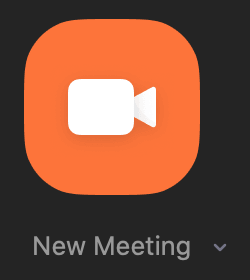 YOU DO: start zoom meeting on your computerSAY TO PATIENT: Open Zoom app *patient confirms* click “Join meeting”  give them personal meeting ID  click “Join with video”  waiting roomWhen ready, admit patient from the waiting room  conduct video visit   NO DOWNLOAD: (patient was not able to be reached prior to visit, should be prompted to download at beginning of telephone visit)Clinic was not able to reach patient/patient has not downloaded zoomIf patient is not ready  next stepNote: if reason listed indicates patient does not have capability to conduct video visits (ie no smartphone, no internet)  proceed with telephone visitAsk: “Are you interested in doing a video visit today instead of a phone visit? Do you have a smartphone with you?”If no:  proceed with phone visitIf yes:YOU DO: Start zoom meeting on your computerSAY TO PATIENT:  Go to app store and download “Zoom Cloud Meetings” app *patient confirms* 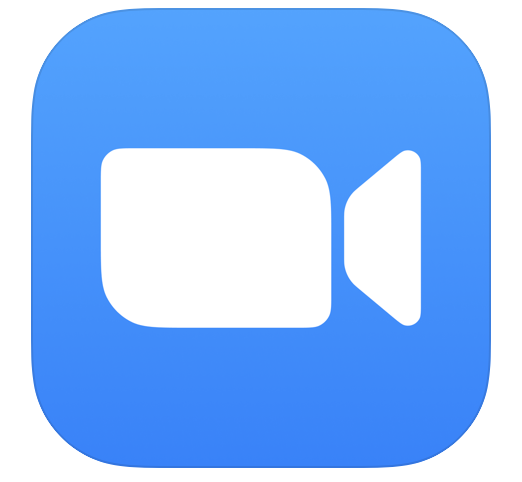 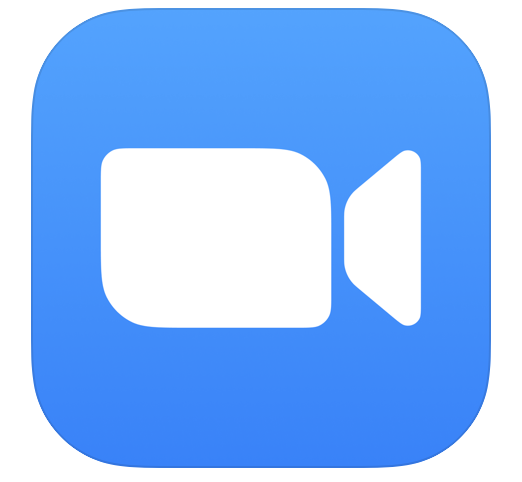  open Zoom app *patient confirms* click “Join meeting”  give them personal meeting ID  click “Join with video”  waiting roomWhen ready, admit patient from the waiting room  conduct video visit   IssueSolutionPatient does not have a smartphone but does have computer nearby with video cam and internetTell patient to open up new browser tab  search “Zoom download”  click “Go to download” link  Click download  install Zoom  *patient confirms* Open Zoom  click “Join meeting”  give them personal meeting ID  click “Join with video”  waiting roomAudio not working- Make sure Zoom has access to the microphone (Settings  Microphone  toggle green)- If settings ok but no sound  chat patient tell to click “Join audio” in lower left screen  call using internet AudioVideo not working- Make sure Zoom has access to the camera (Settings  camera  toggle green)- If settings ok but no video  click “Manage participants“  “More”  “Ask to Start Video” 